Helen HalberstadtApril 14, 1918 – April 27, 1918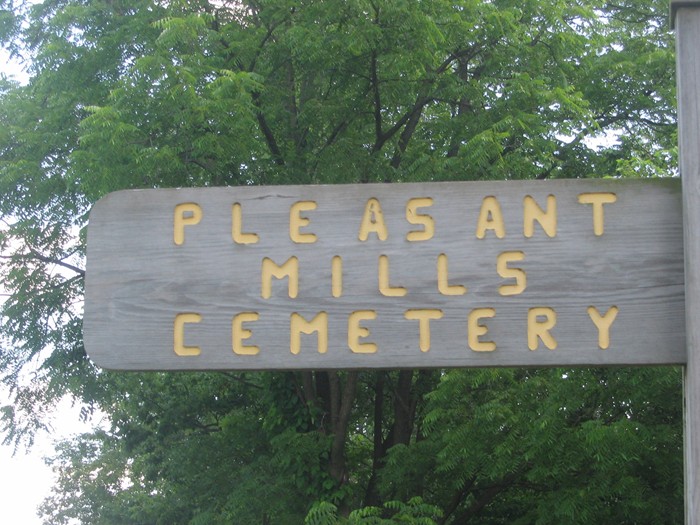 Photo by Margie Roop PearceObit from Karin KingHALBERSTADT BABE DEAD   Funeral services for Helen, fourteen months' old babe of Mr. and Mrs. James Halberstadt of Pleasant Mills, were conducted Sunday afternoon at 2:30 from the home in charge of the minister of the United Brethren church.  Death resulted Saturday afternoon from organic heart trouble.     Two brothers and two sisters survive.Decatur Daily Democrat, Adams County, IndianaMonday, April 29, 1918